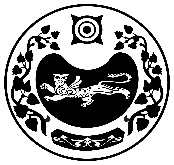          РОССИЯ ФЕДЕРАЦИЯЗЫ				РОССИЙСКАЯ ФЕДЕРАЦИЯ           ХАКАС РЕСПУЛИКАЗЫ                                      РЕСПУБЛИКА ХАКАСИЯ                                           АFБАН ПИЛТÍРÍ  РАЙОНЫ			УСТЬ-АБАКАНСКИЙ РАЙОН             ПỸỸР ПИЛТÍРÍ  ААЛ ЧŐБÍ                                           АДМИНИСТРАЦИЯ                               АДМИНИСТРАЦИЯЗЫ                                   УСТЬ-БЮРСКОГО СЕЛЬСОВЕТАПОСТАНОВЛЕНИЕ        от 09.11.2022г.                                         	с. Усть-Бюр	                              № 94-п О Прогнозе социально-экономического развития Усть-Бюрского сельсовета на 2023 год и на плановый период 2024 и 2025 годовВ соответствии со статьей 173 Бюджетного кодекса Российской Федерации, администрация Усть-Бюрского сельсовета ПОСТАНОВЛЯЕТ:1.Одобрить Прогноз социально-экономического развития муниципального образования Усть-Бюрский сельсовет на 2023 год и на плановый период 2024 и 2025 годов согласно приложению к настоящему постановлению.2.Контроль за исполнением настоящего постановления оставляю за собой.
Глава Усть-Бюрского сельсовета                                             Е.А. Харитонова  ПриложениеУтверждено постановлениемадминистрации Усть-Бюрскогосельсовета № 94 от 09.11.2022г.Прогноз социально-экономического развития Усть-Бюрского сельсовета Усть-Абаканского района Республики ХакасияОсновные показатели, представляемые для разработки прогноза социально-экономического развития Усть-Бюрского сельсовета на 2023 год и плановый период 2024 -2025 годы.Пояснительная записка к прогнозу социально-экономического развития Усть-Бюрского сельсовета Усть-Абаканского района Республики Хакасия на 2023 годи плановый период 2024-2025 годыПрогноз социально-экономического развития Усть-Бюрского сельсовета Усть-Абаканского района Республики Хакасия на 2023 год и на период до 2025 года (далее – предварительный прогноз) разработан с учетом итогов социально-экономического развития Усть-Бюрского сельсовета за 2021 год, текущий период 2022 года, на основе анализа текущего состояния и с учетом тенденций развития российской экономики, основных параметров прогноза социально-экономического развития Усть-Бюрского сельсовета на 2023 год и на плановый период 2024 – 2025 годов, прогнозных оценок хозяйствующих субъектов.Прогноз сценарных условий и основных макроэкономических параметров социально-экономического развития Усть-Бюрского сельсовета на 2023 год и плановый период до 2025 года разработан в базовом варианте. Базовый вариант прогноза предлагается использовать для разработки параметров бюджета муниципального образования на 2023 – 2025 годы.ПоказателиЕдиницаизмеренияОтчет2020г.Отчет 2021г.Оценка2022г.ПрогнозПрогнозПрогнозПрогнозПоказателиЕдиницаизмеренияОтчет2020г.Отчет 2021г.Оценка2022г.2023г.2024г.2025г.2025г.1. Демографические показателиЧисленность постоянного населения-всего (на начало года)человек2020186018471849185418541864Численность постоянного населения (среднегодовая)человек2020186018471849185418541864Число родившихсячеловек1681017202020Число умершихчеловек19212315151510Естественный прирост (+), убыль (-) населения человек -3-13-13-1+5+5+102.ТрудЧисленность трудовых ресурсовчеловек921940935940946946950Численность занятых в экономикечеловек875850860870875875880Численность безработных граждан, зарегистрированных в государственном учреждении службы занятостичеловек49191515131310Уровень зарегистрированной безработицы (к трудоспособному населению)%5,32,01,61,61,41,41,1Количество пенсионеровчеловек4724684654704654654703. Производство товаров и услуг3.1. Транспорт и связьПротяженность автомобильных дорог общего пользования км81,781,781,781,781,781,781,7Протяженность автомобильных дорог общего пользования с твердым покрытиемкм5,35,35,35,35,35,35,33.2. Малое и среднее предпринимательство Количество малых и средних предприятий на конец года (микропредприятия)единиц5555555Среднесписочная численность работников (без внешних совместителей) по малым и средним предприятиямчеловек38383545454545Количество индивидуальных предпринимателей, зарегистрированных на территории муниципального образованиячеловек19192021222223    в том числе по видам услуг:  - транспортные услугичеловек2222222   - прочие виды платных услугчеловек3333333 оптовая и розничная торговля; ремонт автотранспортных средств, бытовых изделий и предметов личного пользованиячеловек141416181818184. Финансы Доходы бюджета муниципального образования всего:тыс.руб.15135,816227,118075,217150,216802,716802,716861,8  Собственные доходы всего:тыс.руб.1942,81998,32513,41997,02045,52045,52104,6     в том числе по видам доходов:  Налог на доходы физических лицтыс.руб.802,5693,3846,0742,4788,5788,5845,2  Единый сельскохозяйственный налогтыс.руб.0,2-0,2----  Налог на имущество физических лицтыс.руб.65,183,660,372,772,872,872,9  Земельный налогтыс.руб.503,2738,0895,0772,5774,8774,8777,1  Госпошлинатыс.руб.5,23,15,03,03,03,03,0  Штрафы, санкциитыс.руб.3,04,520,05,05,05,05,0  Прочие доходы (неналоговые)тыс.руб.-------Доходы полученные от использования муниципального имущества:продажи имущества, находящегося в муниципальной собственноститыс.руб.163,0100,0318,5----от оказания платных услуг и компенсации затрат государстватыс.руб.--13,020,020,020,020,0сдачи в аренду имущества, находящегося в муниципальной собственноститыс.руб.400,6375,8355,4381,4381,4381,4381,4 Безвозмездные поступления от других бюджетов бюджетной системы РФтыс.руб.13193,014228,815561,815153,214757,214757,214757,2  Расходы бюджета муниципального образования всего:тыс.руб.14294,416736,718575,217150,216383,216383,216019,4   Общегосударственные вопросытыс.руб.3166,04361,94986,44839,74072,74072,73858,9Национальная оборонатыс.руб.121,8128,3173,0----Национальная безопасность и правоохранительная деятельностьтыс.руб.1932,51773,11926,52015,82015,82015,81865,8Национальная экономикатыс.руб.1940,51788,02095,72746,82746,82746,82746,8Жилищно-коммунальное хозяйствотыс.руб.2932,52918,54347,32142,32142,32142,32142,3Социально-культурные мероприятиятыс.руб.4052,25720,75046,35405,65405,65405,65405,6из них:образованиетыс.руб.-------культура, кинематография и средства массовой информациитыс.руб.3574,35208,34422,54815,04815,04815,04815,0здравоохранение и спорттыс.руб.99,92,850,330303030социальная политикатыс.руб.378,0509,6573,5560,6560,6560,6560,6в том числе:пенсионное обеспечениетыс.руб.352,6482,1537,5538,6538,6538,6538,60социальное обеспечение населениятыс.руб.25,427,536,022,022,022,022,0Прочие расходытыс.руб.148,946,2-----5. Жилищный фондОбщая площадь муниципального жилищного фондакв.м.2161,41991,11951,119001850185017006. Развитие социальной сферыЧисленность детей в дошкольных образовательных учрежденияхчеловек76738085888890Численность учащихся в образовательных учрежденияхчеловек251249249250250250250Численность врачей всех специальностейна конец года; чел.1122333Численность среднего медицинского персоналана конец года; чел.5556666Обеспеченность:общедоступными библиотеками учреждений1111111учреждениями культурно-досугового типаучреждений1111111дошкольными образовательными учреждениями учреждений1111111врачами на 10 000 человек населенияна конец года; чел.5555555среднего медицинского персонала на 10 000 человек населенияна конец года; чел.29292929292929